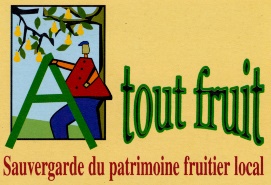 La taille du pommiercompte-rendu de l'animation du 8 décembre 2007
Animateur : Paul Coeffard, arboriculteur à Gueytes-et-Labastide
SE FIXER UN OBJECTIFAvant de tailler un arbre fruitier, il faut avant tout se fixer un objectif :la forme de l'arbre (hauteur, forme axe ou gobelet, … )la production (si l'on veut des fruits de bon calibre régulièrement, si on se contente de fruits une année sur deux, …)autreCar il est possible de ne pas tailler : par exemple le vieux poirier à l'entrée du verger de Paul !OBSERVER L'ARBREIl est important de bien observer l'arbre (se positionner suffisamment loin pour avoir une vue globale) :déterminer sa vigueur, le bois d'un an donne de bonnes indications :bois d'un an court et terminé par un bourgeon à fruit ou peu nombreux sont le signe d'une faible vigueurbois d'un an nombreux, de gros diamètre et long d'un mètre sont le signe d'une vigueur fortedéterminer sa mise à fruit en observant les bourgeons sur le bois de deux ans et plus :s'ils sont gonflés et nombreux l'arbre a une bonne mise à fruits'ils sont au contraire plutôt pointus et peu nombreux, la récolte s'annonce plutôt morose.déterminer la structure de l'arbre :comment sont disposées ses charpentières, ou axes …comment sont disposées les branches fruitières, et leur nombreUne branche fruitière intéressante est inclinée vers le bas, c'est ainsi qu'apparaissent les bourgeons à fruits. Cela peut arriver naturellement (la branche descend sous le poids des fruits) ou artificiellement, par l'arcure forcée de la branche vers le bas.
1ère ETAPE : la sélection des branches fruitières (BF)
Les BF ne doivent pas être trop nombreuses, sans quoi elles se concurrencent et empêchent la pénétration de la lumière dans l'arbre.
On va supprimer les branches qui :se superposentsont trop vigoureuses et que l'on maîtrise malqui sont devenues trop faibles.
Effectuer cette opération de préférence l'année ou la mise à fruit est importante.On peut parfois utiliser du bois d'un an bien positionné et l'arquer, il nous permettra de créer une branche fruitière nouvelle,soit pour fournir des parties dégarniessoit pour renouveler des branches existantesLa technique de l'arcure permet la mise a fruit rapide d'un rameau vigoureux.

2ème ETAPE : la taille des repousses et le puits de lumière 
Chaque année il faut aussi nettoyer les repousses au pied de l'arbre, et réaliser un puits de lumière.
Il faut éviter le développement d'espèces envahissantes : ici par exemple le cornouiller sanguin.
Eviter l'affranchissement des points de greffage car il y aurait concurrence entre la racine et la variété, l'objectif étant de favoriser la variété de pomme qui est greffée.
Pour réaliser le " puits de lumière ", chaque année on va retirer les gourmands le long des axes principaux (pas sur les branches fruitières) pour faire entrer un maximum de lumière dans l'arbre. Conserver les gourmands destinés à l'arcure.
Cette opération peut aussi se pratiquer au mois de juin en arrachant à la main les jeunes pousses. Cela est d'ailleurs plus efficace puisqu'on supprime ainsi tous les yeux latents, on n'aura pas de nouveaux départs.
De plus la cicatrisation se fait mieux.

3ème ETAPE : la taille des branches fruitières
La branche fruitière se compose d'un axe principal (directement issue de l'axe de l'arbre ou charpentière) sur laquelle pousse des branches latérales ou secondaires, et sur lesquelles poussent des branches dites tertiaires.
On évitera de laisser les branches fruitières trop complexes, le fruit de qualité se situant le plus souvent près de l'axe principal car bien alimenté par la sève.
On évitera les secondaires trop vigoureuses ou trop faibles les supprimer, de la même façon on évitera également les tertiaires trop développées ou trop faibles.
La taille de la branche fruitière permet de résoudre les problèmes d'excès de fruits mais partiellement seulement. Il faut compléter par un éclaircissage manuel des fruits en juin (faire tomber les fruits à la main).
Tout l'art de tailler consiste à rechercher l'équilibre et éviter de contraindre l'arbre, car il faut alors intervenir chaque année de façon importante et c'est fastidieux.
Rédaction : Claude Fressonnet